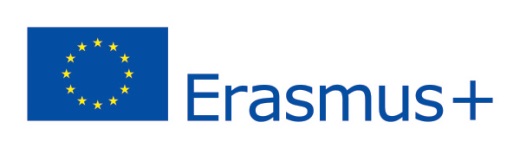 PROJECT  ZIELONA EUROPA__________________________________________________________________________MAGICZNE ZAKĄTKI SPRAWOZDANIE W ramach realizacji tego zadania szkoła nasza ogłosiła międzyszkolny konkurs dla  uczniów klas 4-6 szkoły podstawowej na  prezentację multimedialną  lub pracę plastyczną. Celem  konkursu było ukazanie piękna  krajobrazów, przyrody, którą można podziwiać w okolicach  naszego miasta  prezentującą . Na konkurs wpłynęło wiele ciekawych prac ,których autorami byli uczniowie elbląskich szkół podstawowych.  Jury konkursu wybrało najciekawsze prace plastyczne i prezentacje multimedialne. W dniu  15  grudnia 2016  odbył się uroczysty apel,  na którym  autorzy najciekawszych prac  otrzymali nagrody i dyplomy. Podczas apelu zaprezentowano także część artystyczną , pokaz  tańców jesiennych oraz montaż słowno  -muzyczny. Po zakończonym apelu odbył się wernisaż prac.  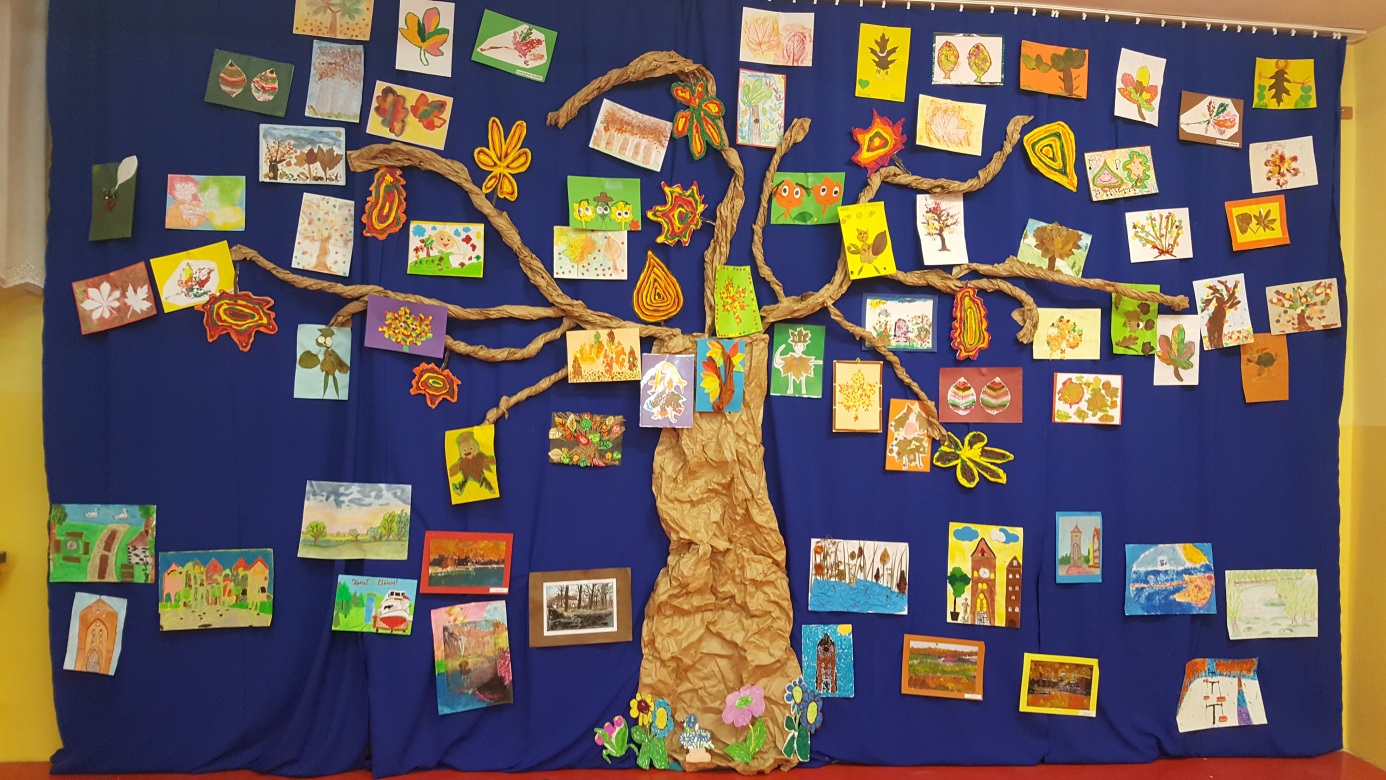 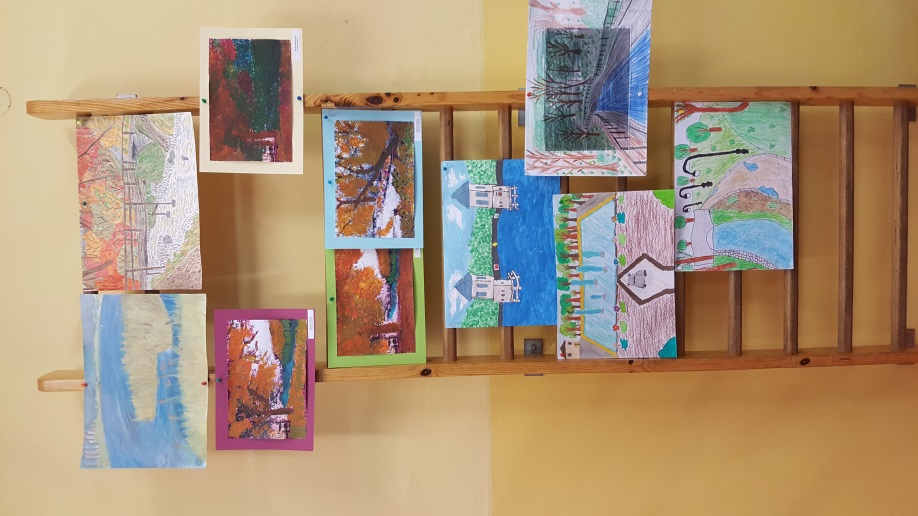 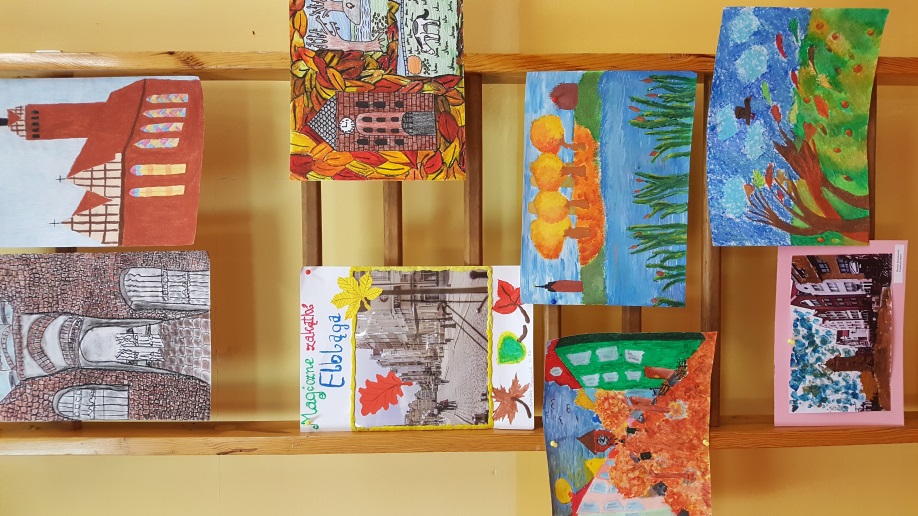 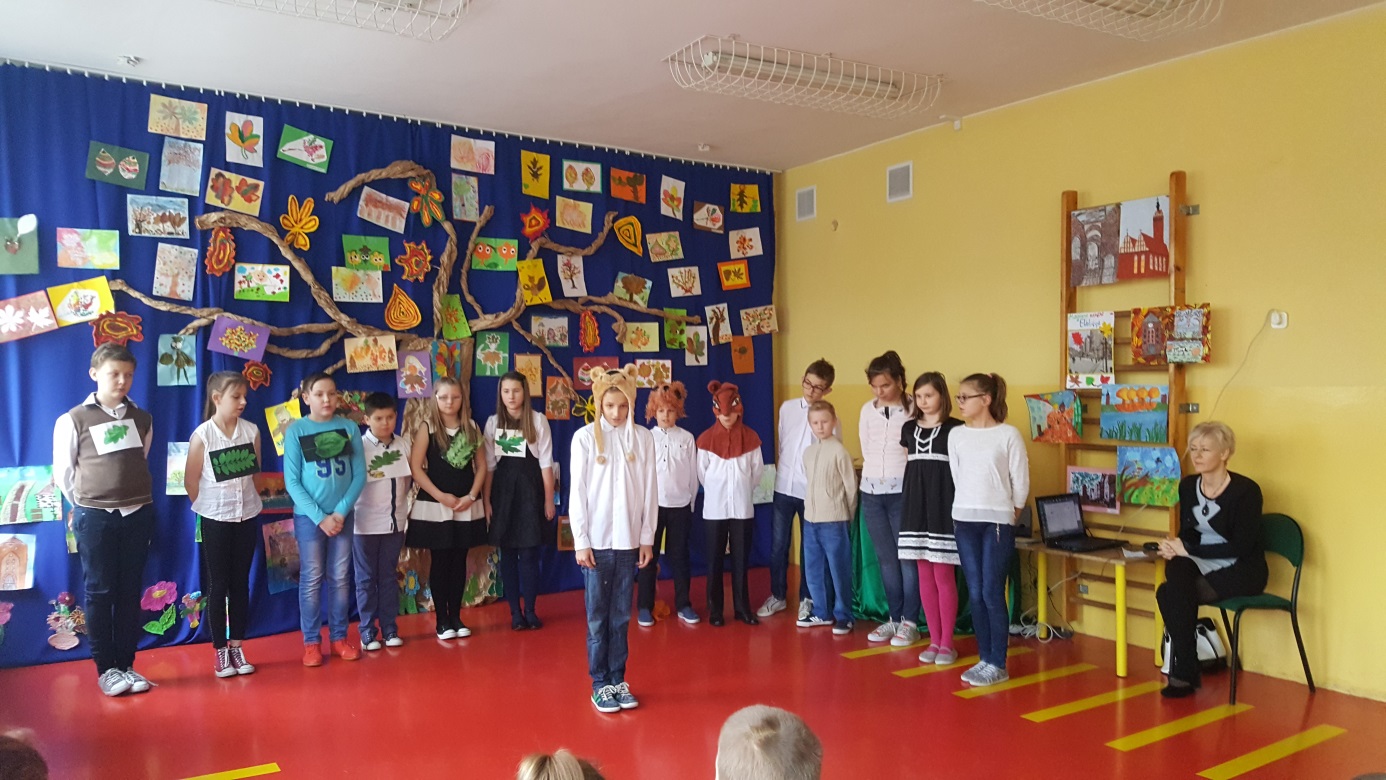 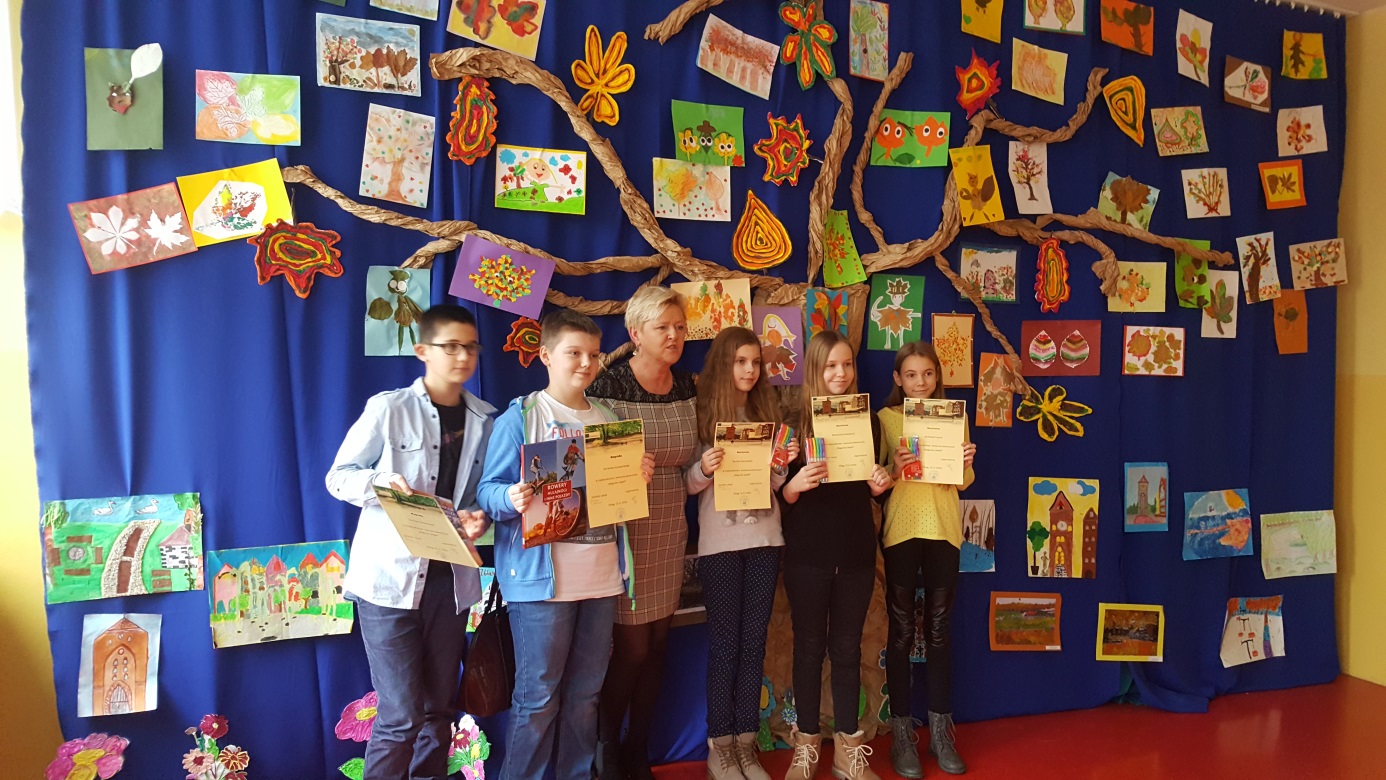 